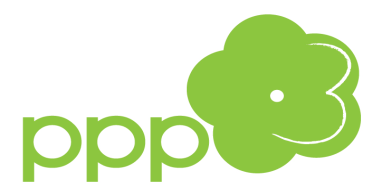 SMAKOSZEzajęcia grupowe dla dzieci 5, 6 - letnich
_____________________________________________________________________________Osoby prowadzące:  – Martyna Szczecińska – pedagog specjalny, logopeda, terapeuta SI– Agnieszka Lenczewska-Krystek- pedagog specjalny, logopedaSMAKOSZE to zajęcia polegające na oswajaniu różnego rodzaju aktywności, które pomagają zaprzyjaźnić się z jedzeniem. Zajęcia będą dostosowane do dziecka i jego potrzeb. Oswajanie ma być zabawą, zatem będziemy dbać przede wszystkim o przyjemną atmosferę. W zabawach pomagających w oswajaniu będziemy korzystać z książek i gier tematycznie związanych 
z jedzeniem, które będą pomagać nam zmniejszać lęk dziecka przed jedzeniem, a co za tym idzie –niwelować wybiórczość pokarmową. Dzięki temu z czasem dzieci przestają z lękiem patrzeć na pewne (nowe) pokarmy. Jedzenie zacznie kojarzyć się z przyjemnie spędzonym czasem.Spotkania będą odbywać się w grupach dzieci o niewielkiej liczebności w cyklu 10 spotkań na terenie Poradni, raz w tygodniu..Warunkiem przyjęcia na zajęcia jest złożenie wniosku o objęcie dziecka zajęciami specjalistycznymi w Poradni. Wniosek można pobrać w sekretariacie Poradni lub ze strony internetowej z zakładki „druki do pobrania” i złożyć go w terminie do 15 września 2023 r. 
w sekretariacie Poradni. O ostatecznym przyjęciu dziecka na zajęcia decydują osoby prowadzące. Rodzice zostaną telefonicznie poinformowani o zakwalifikowaniu dziecka na zajęcia.
Serdecznie zapraszamy